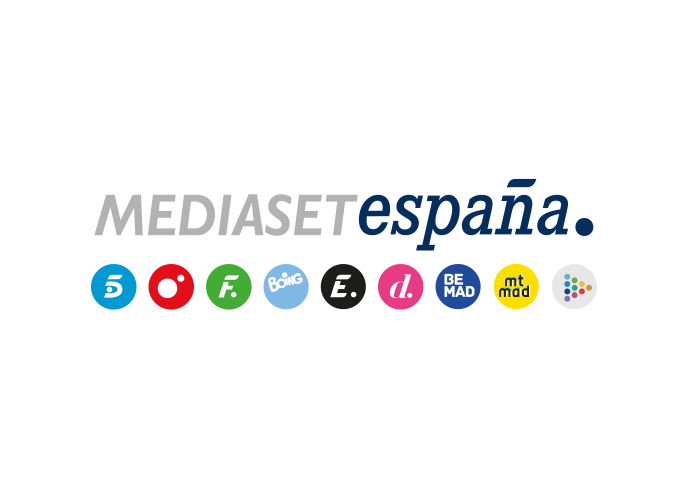 Madrid, 27 de abril de 2023Mediaset España renueva su contrato de larga duración con Christian GálvezContinuará ligado al grupo, al que lleva vinculado desde 2005.Mediaset España ha firmado con Christian Gálvez la renovación de su contrato de larga duración, lo que llevará al actual conductor de ’25 palabras’ a dar continuidad a su relación con el grupo al que lleva ligado desde el año 2005.Presentador, actor, escritor y productor de televisión, Gálvez es uno de los rostros más queridos y reconocidos de Mediaset España, donde comenzó como reportero de ‘Caiga quien caiga’ y donde ha estado al frente de diversos espacios de entretenimiento como ‘Pasapalabra’, ‘¡Tú sí que vales!’, ‘Supervivientes’ y ‘Alta Tensión’, entre otros. Es además socio de Fénix Media, productora participada por la compañía a través de Mediterráneo Mediaset España Group, con la que el grupo de comunicación ha desarrollado diversos espacios y formatos.Ha sido también presentador del programa de radio como ‘De sábado con Christian Gálvez’ y es autor de ensayos y novelas como ‘Matar a Leonardo da Vinci’, ‘Rezar por Miguel Ángel’, ‘Leonardo da Vinci, cara a cara’, ‘Gioconda descodificada’ y ‘Hannah’, así como de varios libros didácticos para niños.A lo largo de su trayectoria profesional, Christian Gálvez ha sido distinguido con numerosos galardones como el Premio Protagonistas (2010), una Antena de Oro (2011), el Premio Men’s Health Hombre del Año (2013), el Premio Internacional Laurel Platinum (2014), el Premio Cosmopolitan (2016), el Premio Iris de la Academia TV (2017), el Premio Número 1 de Cadena 100 (2017), el Premio Feder 2018 al Embajador de las Enfermedades Raras otorgado por la Federación Española de Enfermedades Raras, el Premio Especial del Jurado de Periodismo Científico Concha García Campoy de la Academia TV (2018) por su ensayo Leonardo Da Vinci, cara a cara’ y el Premio al Mejor Presentador de Programa Educativo 2019 concedido por la Fundación Gala, entre otros.